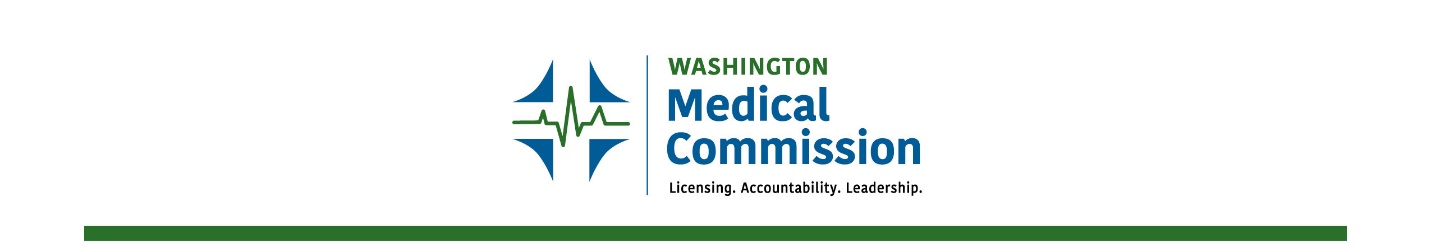 360-236-2750 | PO Box 47866 | Olympia, Washington 98504-7866 | Medical.Commission@WMC.wa.govIMG Implementation Workgroup MinutesAugust 26, 2021Call to OrderReview Last Meeting NotesColorado BRIIDGE DataCheryl Carino-Burr presented the Colorado program to the IMG work group (see presentation materials).IMG Ready PortalDr. Khalif presented his concept for an online portal to assist IMGs with the process of becoming licensed in the State of WA. Other businessQuick explanation of Grants Process. Next steps/adjourn Adjourn at 4:13pm